PONEDJELJAK 6.4.2020.LK,MTPROČITAJ REČENICE NEKOLIKO PUTA. PREPIŠI REČENICE U BILJEŽNICU.MAMA IMA NOVI .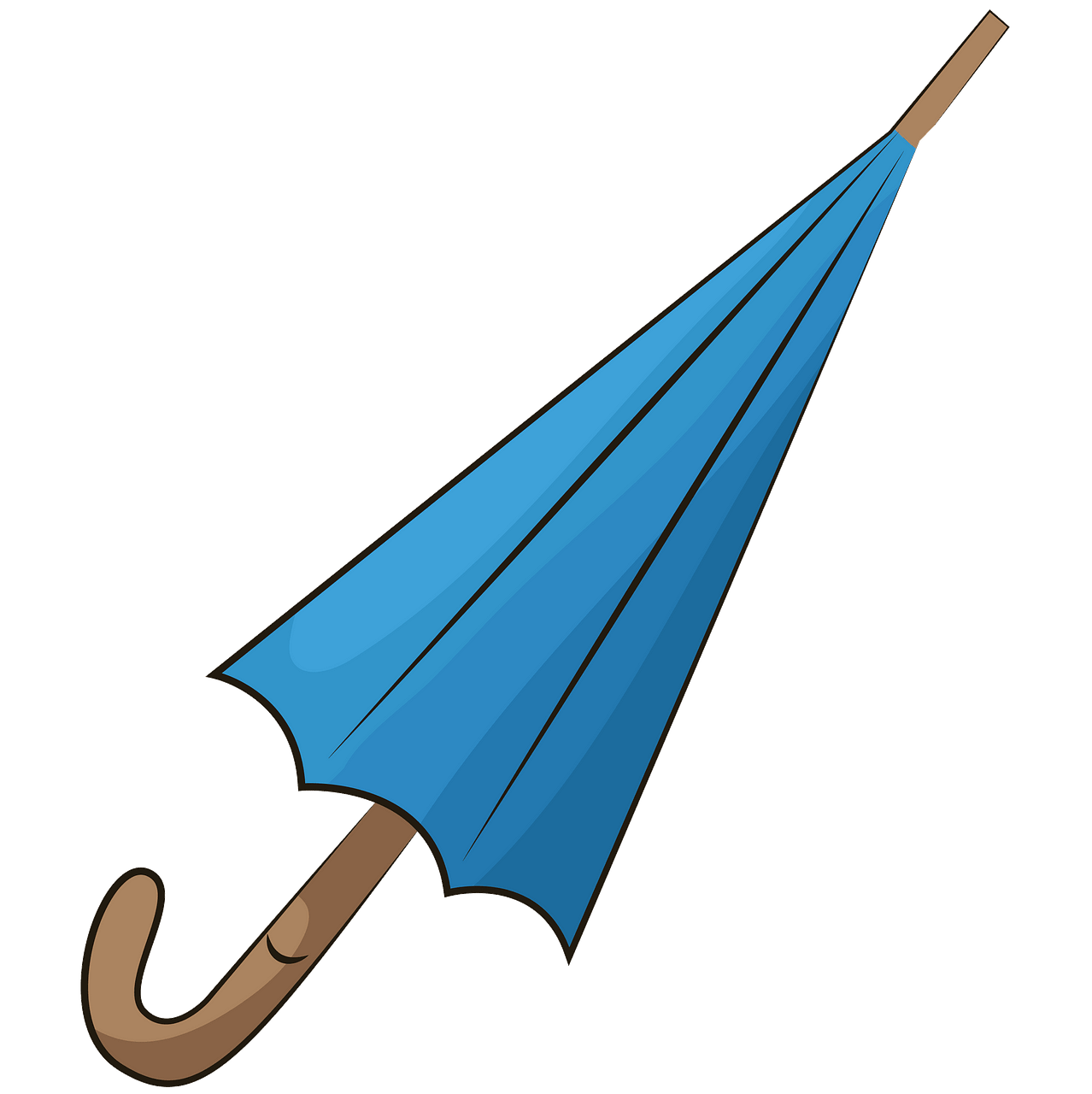 BAKA IMA NOVI .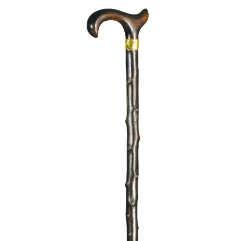 DJED IMA NOVI .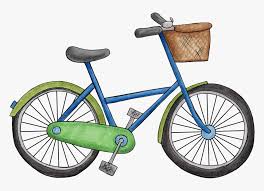 BRAT IMA NOVI .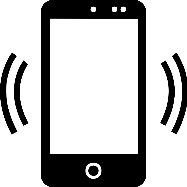 SEKA IMA NOVI .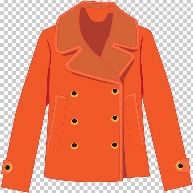 